Year 3 – Independent/Home Learning TasksFriday 15th January 2021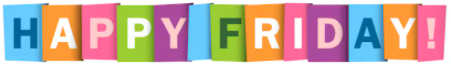 Here are today’s learning tasks!Here are today’s learning tasks!Here are today’s learning tasks!Live Lessons (via Teams)Live Lessons (via Teams)Live Lessons (via Teams)English : We look forward to you joining us for English at: 9:15 or 9:45amFollow up activity after lesson: Looking carefully at the next few pages from Flotsam, fill in the sheet like last week. Remember, when we write about, ‘what we think we know,’ you need to include the word, ‘because,’ in your sentences. Maths: We look forward to you joining us for maths at: 10:15 or 10:45amFollow-up activity after lesson:Hundreds, tens and ones.Choose your challengeBronze  = the picture of a submarine near the skySilver = the picture of a submarine with fishGold = the picture of a submarine near the sea bed.Topic – Science. We look forward to you joining us at: 1:15 or 1:45pmFollow-up activity after lesson:SkeletonsComplete the worksheet sorting each animal into the correct place on the grid, according to the type of skeleton they have.Extension: You may choose to do this if you wish. Match the pros and cons of each skeleton type. SpellingsReadingBe ActiveNew spellings! Test next Friday!Set 1:accident, accidentally, actual, actually, addressorSet 2:because, behind, both, break, busyPractise writing your spellings using rainbow writingSPELLINGSPlease read today for at least 10 minutes.Try another book using this link if you need something new to read:https://www.booktrust.org.uk/Books-and-reading/have-some-fun/storybooks-and-games/  Why not help yourself to unwind (as it is a Friday!) and try some yoga? We did the Harry Potter and the Philosopher’s Stone by Cosmic Yoga in class and it was really good fun.  https://www.youtube.com/watch?v=R-BS87NTV5IOther Curriculum LearningOther Curriculum LearningOther Curriculum LearningPSHE: life is a bit different at the moment. But can you think of three things that you are grateful for? Write these on some paper and decorate it. When things feel tough, take a look at your paper and remind yourself that it is not all bad.Wellbeing, Fun Friday: Can you create a treasure hunt in your home or in your garden? Choose a couple of things to hide and create a map for someone at home to follow to help them find the treasure. Could you also write some clues for them?Don’t forget about the CBBC programmes that will be on today!PSHE: life is a bit different at the moment. But can you think of three things that you are grateful for? Write these on some paper and decorate it. When things feel tough, take a look at your paper and remind yourself that it is not all bad.Wellbeing, Fun Friday: Can you create a treasure hunt in your home or in your garden? Choose a couple of things to hide and create a map for someone at home to follow to help them find the treasure. Could you also write some clues for them?Don’t forget about the CBBC programmes that will be on today!PSHE: life is a bit different at the moment. But can you think of three things that you are grateful for? Write these on some paper and decorate it. When things feel tough, take a look at your paper and remind yourself that it is not all bad.Wellbeing, Fun Friday: Can you create a treasure hunt in your home or in your garden? Choose a couple of things to hide and create a map for someone at home to follow to help them find the treasure. Could you also write some clues for them?Don’t forget about the CBBC programmes that will be on today!Useful Websites for extra learningUseful Websites for extra learningUseful Websites for extra learningBBC Bitesize have daily lessons in all areas of the curriculum.  https://www.bbc.co.uk/bitesize  Maths – https://www.topmarks.co.uk Writing – www.pobble365.com Internet Safety: https://www.thinkuknow.co.uk  Computing – https://www.ictgames.com Well-Being https://www.activenorfolk.org/active-at-home-kidsBBC Bitesize have daily lessons in all areas of the curriculum.  https://www.bbc.co.uk/bitesize  Maths – https://www.topmarks.co.uk Writing – www.pobble365.com Internet Safety: https://www.thinkuknow.co.uk  Computing – https://www.ictgames.com Well-Being https://www.activenorfolk.org/active-at-home-kidsBBC Bitesize have daily lessons in all areas of the curriculum.  https://www.bbc.co.uk/bitesize  Maths – https://www.topmarks.co.uk Writing – www.pobble365.com Internet Safety: https://www.thinkuknow.co.uk  Computing – https://www.ictgames.com Well-Being https://www.activenorfolk.org/active-at-home-kidsTeacher Contact details for any queries and emailing work!Teacher Contact details for any queries and emailing work!Teacher Contact details for any queries and emailing work!kfaulkner@attleboroughprimary.org.ukabarker@attleboroughprimary.org.ukcthelwell@attleboroughprimary.org.ukathompson@attleboroughprimary.org.uk kfaulkner@attleboroughprimary.org.ukabarker@attleboroughprimary.org.ukcthelwell@attleboroughprimary.org.ukathompson@attleboroughprimary.org.uk kfaulkner@attleboroughprimary.org.ukabarker@attleboroughprimary.org.ukcthelwell@attleboroughprimary.org.ukathompson@attleboroughprimary.org.uk 